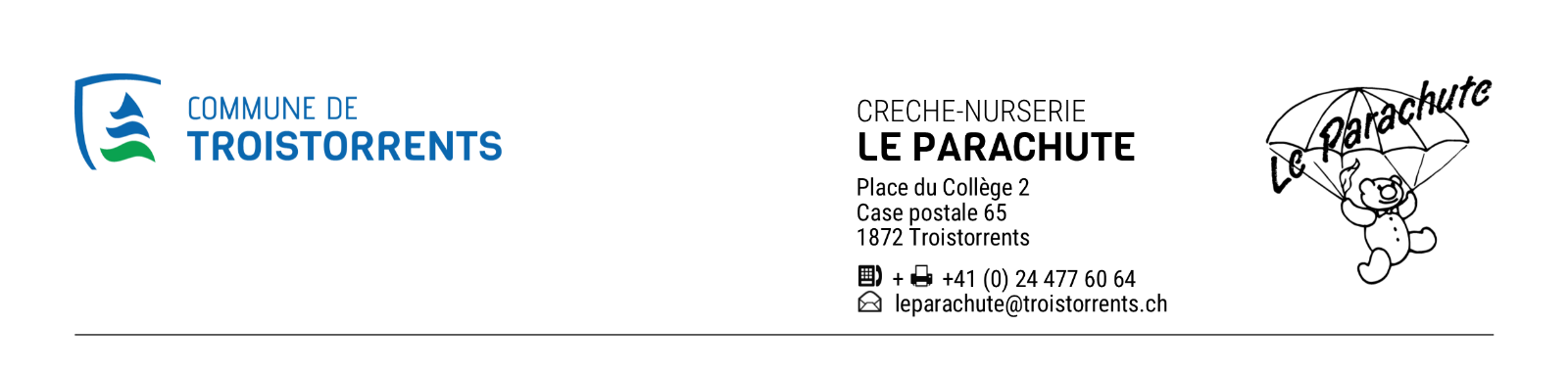 DEMANDE D’INSCRIPTION Date d’entrée désirée	: Motif de placement	:  Raison professionnelle		 Pour la socialisationENFANTPARENTSFREQUENTATION SOUHAITEELa structure d’accueil est ouverte du lundi au vendredi, de 7h00 à 18h30. Veuillez indiquer par une croix l’horaire désiré, dans le tableau ci-dessous :Remarques	: Date : 	 		Signature : ………………………………………Nom : Adresse :  Prénom :  NPA :  …..       Date de naissance :  ………………………Localité :        Sexe                         Féminin      MasculinTéléphone : Mail :  Vit avec                    ses parents      sa mère      son père                                 autre (à préciser) : Vit avec                    ses parents      sa mère      son père                                 autre (à préciser) : Fratrie : Fratrie : PARENT 1PARENT 2Nom :           Nom : ….         Prénom :        Prénom :      Adresse :        Adresse :      NPA :           NPA : ….          Localité :         Localité :       Téléphone :     Téléphone :   Mail : ……             Mail : ….            LUNDIMARDIMERCREDIJEUDIVENDREDIJournée entière7h00 - 18h30Demi-journée7h00 - 12h00Demi-journée13h15 - 18h302/3 journée7h00 - 13h15 2/3 journée11h00 - 18h30